Rumney Primary School Home Learning (Ideas 4) - Nursery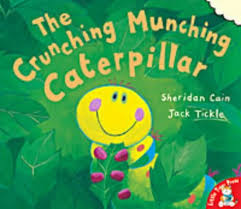 Week Beg. 27.4.20    This week the ideas are based on the story of ‘The Crunching Munching Caterpillar’ by Sheridan CainRumney Primary School Home Learning (Ideas 4) - NurseryWeek Beg. 27.4.20    This week the ideas are based on the story of ‘The Crunching Munching Caterpillar’ by Sheridan CainRumney Primary School Home Learning (Ideas 4) - NurseryWeek Beg. 27.4.20    This week the ideas are based on the story of ‘The Crunching Munching Caterpillar’ by Sheridan CainRumney Primary School Home Learning (Ideas 4) - NurseryWeek Beg. 27.4.20    This week the ideas are based on the story of ‘The Crunching Munching Caterpillar’ by Sheridan CainLiteracyWatch and listen to the story of ‘The Crunching Munching Caterpillar’ by Sheridan Cain and read by Mrs ProctorIf you woke up and had wings, where would you fly? What would you do? 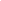 Draw the circles of a caterpillar’s boy and write each letter of your name in each circle.“I went into the garden and I saw a caterpillar.” Then the next person says, “I went into the garden and I saw a caterpillar and a ladybird.” Keep adding a new minibeast each time. How many words in the list can you remember?Watch and listen to the story of ‘The Crunching Munching Caterpillar’ by Sheridan Cain and read by Mrs ProctorIf you woke up and had wings, where would you fly? What would you do? Draw the circles of a caterpillar’s boy and write each letter of your name in each circle.“I went into the garden and I saw a caterpillar.” Then the next person says, “I went into the garden and I saw a caterpillar and a ladybird.” Keep adding a new minibeast each time. How many words in the list can you remember?Watch and listen to the story of ‘The Crunching Munching Caterpillar’ by Sheridan Cain and read by Mrs ProctorIf you woke up and had wings, where would you fly? What would you do? Draw the circles of a caterpillar’s boy and write each letter of your name in each circle.“I went into the garden and I saw a caterpillar.” Then the next person says, “I went into the garden and I saw a caterpillar and a ladybird.” Keep adding a new minibeast each time. How many words in the list can you remember?Maths How many different caterpillar colour patterns can you create? Can you create a 2 colour pattern? Now try a 3 colour pattern, e.g. red, blue, green, red, blue, green…. You could try finger painting to create your caterpillar! 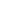 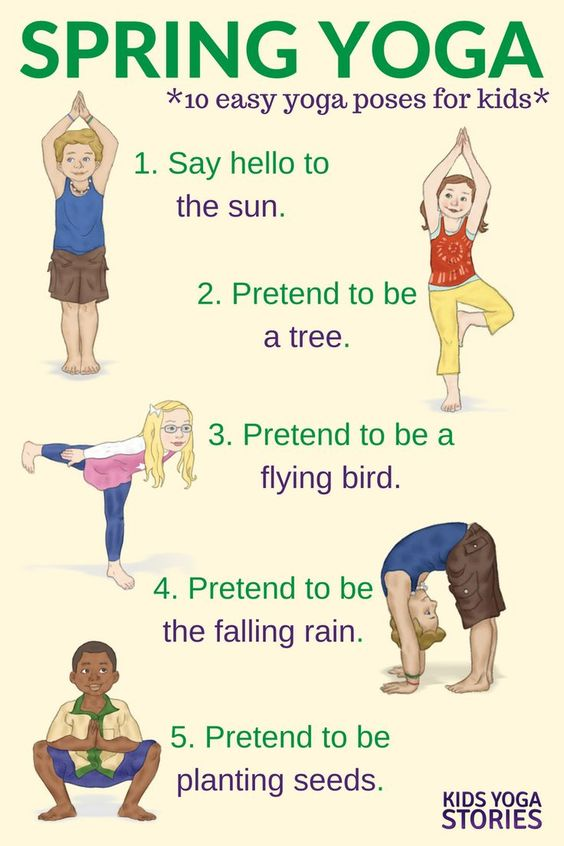 Count how many animals in the story have wings. Do they all have the same number of wings?How many different ways can you stretch your body just like the caterpillar did when he woke up? Go on a minibeast hunt in your garden or outdoor space. How many minibeasts can you find and where do they live?Make a short and long caterpillar using blas of scrunched up paper or playdoh. Can you make a middle sized caterpillar? How many circles/balls did you use for each caterpillar?Practise writing numbers to 10 onto a caterpillar.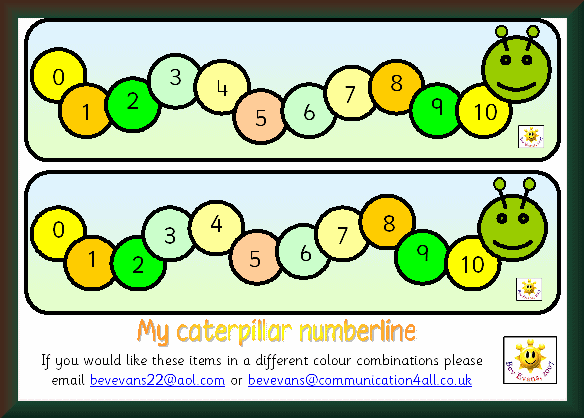 How many different caterpillar colour patterns can you create? Can you create a 2 colour pattern? Now try a 3 colour pattern, e.g. red, blue, green, red, blue, green…. You could try finger painting to create your caterpillar! Count how many animals in the story have wings. Do they all have the same number of wings?How many different ways can you stretch your body just like the caterpillar did when he woke up? Go on a minibeast hunt in your garden or outdoor space. How many minibeasts can you find and where do they live?Make a short and long caterpillar using blas of scrunched up paper or playdoh. Can you make a middle sized caterpillar? How many circles/balls did you use for each caterpillar?Practise writing numbers to 10 onto a caterpillar.How many different caterpillar colour patterns can you create? Can you create a 2 colour pattern? Now try a 3 colour pattern, e.g. red, blue, green, red, blue, green…. You could try finger painting to create your caterpillar! Count how many animals in the story have wings. Do they all have the same number of wings?How many different ways can you stretch your body just like the caterpillar did when he woke up? Go on a minibeast hunt in your garden or outdoor space. How many minibeasts can you find and where do they live?Make a short and long caterpillar using blas of scrunched up paper or playdoh. Can you make a middle sized caterpillar? How many circles/balls did you use for each caterpillar?Practise writing numbers to 10 onto a caterpillar.ICT based (tablet/computer)www.Topmarks.co.uk  Caterpillar counting, matching and orderingUse the Paint tool on the computer (if you have access to one) to draw your own butterfly. Experiment with different colours and patterns.  www.Topmarks.co.uk  Caterpillar counting, matching and orderingUse the Paint tool on the computer (if you have access to one) to draw your own butterfly. Experiment with different colours and patterns.  www.Topmarks.co.uk  Caterpillar counting, matching and orderingUse the Paint tool on the computer (if you have access to one) to draw your own butterfly. Experiment with different colours and patterns.  General Wiggle along the floor like a caterpillar and then lie still and count to 20. Stretch your body and stand up. Stretch out your arms. You are now a beautiful butterfly! Flap your wings (your arms) and glide around the room or garden like a butterfly. Can you pretend to soar high into the sky and swoop low down onto the ground? Create a butterfly painting  https://youtu.be/cGS2BuCtgtU Sing a butterfly song to the tune of ‘Twinkle, Twinkle, Little Star’: Flutter, flutter butterflyFloating in the springtime skyFlying by for all to see Soaring high so merrilyFlutter, flutter butterflyFloating in the springtime skyWiggle along the floor like a caterpillar and then lie still and count to 20. Stretch your body and stand up. Stretch out your arms. You are now a beautiful butterfly! Flap your wings (your arms) and glide around the room or garden like a butterfly. Can you pretend to soar high into the sky and swoop low down onto the ground? Create a butterfly painting  https://youtu.be/cGS2BuCtgtU Sing a butterfly song to the tune of ‘Twinkle, Twinkle, Little Star’: Flutter, flutter butterflyFloating in the springtime skyFlying by for all to see Soaring high so merrilyFlutter, flutter butterflyFloating in the springtime skyWiggle along the floor like a caterpillar and then lie still and count to 20. Stretch your body and stand up. Stretch out your arms. You are now a beautiful butterfly! Flap your wings (your arms) and glide around the room or garden like a butterfly. Can you pretend to soar high into the sky and swoop low down onto the ground? Create a butterfly painting  https://youtu.be/cGS2BuCtgtU Sing a butterfly song to the tune of ‘Twinkle, Twinkle, Little Star’: Flutter, flutter butterflyFloating in the springtime skyFlying by for all to see Soaring high so merrilyFlutter, flutter butterflyFloating in the springtime sky